Faire les magasinsDIALOGUE ; VÊTEMENTS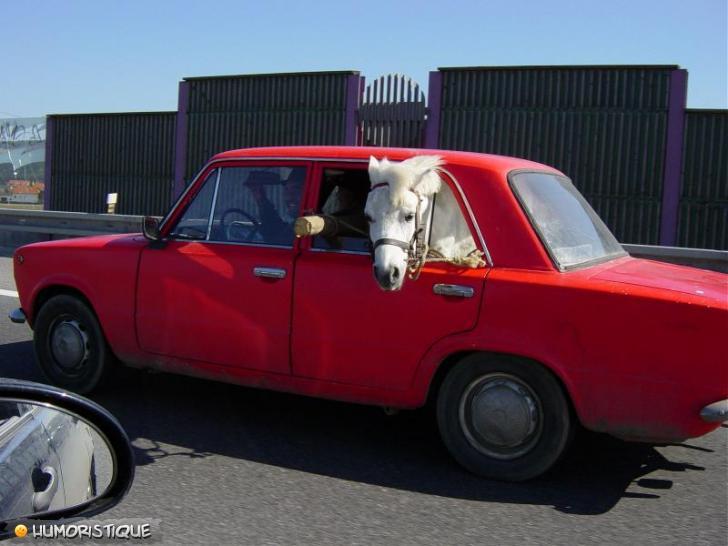 EXPLIQUER LES PLATSAU MAGASIN DE VÊTEMENTS 1dDIALOGUE niveau 2bPHRASES ET DIALOGUES niveau 2b  ; 1qu’est-ce que tu penses du film Ratatouille ?il est drôle mais il est ridicule aussitu aimes les pâtes ? non, c’est dégueulasse, c’est horriblec’est dommage, j’ai fait des pâtes pour toique pensez-vous de la pub à la télé ?c’est pénible, c’est énervant, c’est chiant, c’est embêtantqu’est-ce que tu penses de Popstars ?c’est merveilleux, c’est le top, c’est chouette comme programmemoi, je trouve ça nul et con, et c’est idiot aussiet Friends, qu’est-ce que tu en penses ?c’est intéressant et divertissantla politique c’est important mais un peu chiantles attentats-suicide c’est abominable et ignobleles escargots, c’est dégueulasse et écœurantPHRASES ET DIALOGUES niveau 2b  ; 2Qu’est-ce que tu aimes faire ? Moi, j’aime beaucoup le sport, la musique et les séries à la télé. Mon feuilleton préféré c’est 5 sœurs. C’est une émission drôle et divertissante. Ce n’est pas violent et ce n’est pas idiot. Les acteurs jouent très bien. C’est un feuilleton passionnant et marrant. Et j’aime beaucoup l’émission Star Academy aussi. C’est très intéressant et éducatif. En revanche, je n’aime pas les sagas américaines. C’est ridicule et énervant. Je déteste Friends. C’est con comme série. Je ne regarde jamais les informations non plus. C’est trop triste et trop sérieux. J’aime les émissions de nature. C’est sympa et très important. Sinon, j’aime le sport, surtout les sports d’équipe comme le volley-ball. Je suis nul mais c’est génial comme sport. C’est très fatigant mais aussi très amusant. C’est utile de faire du sport. Il est nécessaire de faire au moins 20 minutes de sport par jour. C’est important pour la santé. J’aime aussi le tennis de table. C’est dur aussi. Mais je suis assez fort en ping-pong. C’est mon sport préféré. Je joue 3 fois par semaine. Le week-end, j’aime faire la fête avec mes amis. J’aime sortir en boîte et j’aime danser. Ça détend quand on est fatigué. Le dimanche matin, je dors jusqu’à 11 heures au moins. Ensuite je me lève et je prends mon petit déjeuner au lit. Dimanche après-midi je fais mes devoirs et je fais le ménage dans ma chambre. C’est chiant ! Mais c’est affreux dans ma chambre. C’est le chaos complet….Je dois faire la vaisselle aussi tous les dimanches soirs. C’est épouvantable. Mes parents sont méchants. Par contre, après la vaisselle je suis libre et je peux regarder la télé jusqu’à minuit si je veux.vad gillar du att göra ?jag gillar att läsa böckerläser du mycket?jag läser en bok varje veckanågot annat?ja, jag gillar att titta på tevevad tittar du på?jag tittar på följetonger och svenska seriervilken är din favoritserie?jag älskar Skärgårdsdoktorn (l’archipel=skärgården, le docteur=doktorn)jag tycker den är värdelös och löjligjag tycker den är underhållande och suverännej, det är tråkigtjag gillar också Friends, den amerikanska serien, den är roligrolig? jag tycker den är pinsamden är inte våldsam och den är intressantjag hatar serier på tevevad gillar du då?jag tycker om dokumentärervad tråkigt!nej, det är viktigt och läroriktjag tycker att det är hemskt, det är inte roligtallt är inte underhållandedet är onödigt att titta på nyheternadet är dumt att säga sådet är synd att du inte gillar engelska seriermen jag gillar svenska naturprogramHerre Gud, du är inte allvarlig?jo visst, det är strålande med naturprogramdet är bara tröttsamt att titta på djurjag tycker att det är underbartok, nu måste jag titta på den franska följetongen, Plus Belle La Vie, hej dåhej då, vi ses i morgonPHRASES ET DIALOGUES niveau 2b  ; 5tu connais ce film ?il s’appelle comment ?il s’appelle Ratatouillenon, je ne connais pasil est très drôleah, c’est un film comique alorsoui, c’est l’histoire d’un rat qui fait la cuisinemoi, j’ai regardé La Vie en roseah oui, le film de la vie de Piaf ?oui, exacttu as aimé ce film ?comme ci comme çail est très connuoui, et l’actrice joue très bienmoi, je préfère les films comiques et toi ?moi ? ça dépendtu as vu Taxi 4 ?oui, il est nul ah bon, tu n’as pas aimé ce film ?pas du tout, il est ridicule et il n’est pas drôlemoi, j’ai beaucoup aiméah bon, tu le trouves amusant ?oui, un film amusant et divertissantvad tycker du om för film ?jag gillar romantiska filmer och du?jag föredrar roliga filmerhar du sett Råttatouille?ja, den var suveränjag tycker den var tråkigtråkig? inte alls, den är roligjag tycker den är värdelöshar du sett Taxi 4 då?ja, en fantastisk film! eller vad tycker du?ja, men mycket löjligmen det är en kul filmjavisst, den är underhållandeLivet i rosa är underbarja, en mycket bra filmvad tycker du om svenska filmer då?jag vet inte, jag tittar aldrig på svenska filmerdet finns bra svenska filmerjag älskar ”Visitörerna”ja, den är kanonbradiskutera nu några andra filmer och säg vad ni tycker om dessa!PHRASES ET DIALOGUES niveau 2b  ; 6Bonjour ! Bienvenue à la Gare de Lyon. Vous êtes à Paris. Le train 5673 à destination de Clermont-Ferrand partira du quai numéro 5, voie H. N’oubliez pas de composter votre billet avant de monter dans le train. Nous vous rappelons que la gare est un espace non-fumeurs. Excusez-moi, je cherche le train pour le Mont-Dore, s’il vous plaît. Oui, bonjour, c’est affiché là-haut, sur le panneau. On va regarder. Le voilà. Il part du quai numéro 5, voie H. C’est de l’autre côté de la gare. Il faut traverser toute la gare. Merci beaucoup, monsieur. De rien, mademoiselle.Avant de prendre le train, il faut acheter son billet. On achète son billet au guichet à la gare. Après on regarde de quel quai le train part et de quelle voie. C’est affiché sur de grands panneaux. Avant de monter dans le train, on doit composter son billet dans une petite machine jaune qui se trouve à l’entrée du quai. On met son billet dans la machine et la machine vous donne un petit tampon sur le billet. C’est obligatoire de composter son billet avant de prendre le train. Ensuite on cherche la voiture, on monte dans la bonne voiture. Puis, on range ses bagages et on cherche sa place assise. Dans les haut-parleurs on annonce le départ du train. Il y a souvent une voiture-restaurant dans le train, sinon il y a toujours une vente ambulante, une personne qui vend du café, des boissons, des chips, des bonbons et des sandwichs. Il passe dans toutes les voitures. D’ailleurs voiture est un autre nom pour dire wagon.Puis, le contrôleur passe. Il contrôle les billets. Le conducteur, c’est la personne qui conduit le train.titta en järnvägsstation !vi köper en biljett till Bordeauxok, det är en vacker stadhejsan, jag skulle vilja ha en biljett till Bordeaux tackjavisst, för en person?nej, för två personerhur dags? det finns ett tåg klockan 09.30utmärktdå blir det 24 euro tackvarsågodtack så mycket och här är era biljetterfrån vilken perrong går tåget?tåget går från perrong 13och vilket spår?det är spår Bär det långt?nej, det är precis bakom apoteket där bortatack så mycket, ha en bra dagtack det samma och trevlig resatitta där är perrong nummer 13man måste stämpla biljetten förstvarför det?jo, det är obligatorisktok, vilken vagn har vi?vi har vagn nummer 12och vilka platser har vi?vi har plats nummer 73 och 74jag har hittat våra platser, här är demperfekt, bredvid fönstret ocksånu åker vi!le train part=tåget går/åker; libre, occupé, la fermeture des portes, appuyez ici, s’asseoirPHRASES ET DIALOGUES niveau 2b  ; 8tu aimes les films romantiques ?non, je déteste ça !pourquoi ?parce que je trouve que c’est ridiculeque penses-tu de Bingolotto ?c’est idiot !pourquoi ?parce que je ne gagne jamaisqu’est-ce que tu penses de Piaf ?elle est magnifique !pourquoi ?parce que j’adore ses belles chansonstu préfères le rose ou le vert ?je préfère le vertpourquoi ?parce que le rose est une couleur mochetu bois du café ?ah non, jamais !pourquoi ?parce que le café est une boisson dégueulassetu veux un bonbon salé ?non mercipourquoi ?parce que je déteste les bonbons salés, ce n’est pas normaltu regardes Plus Belle La Vie ?ah non, ça va pas non ?pourquoi ?parce que j’ai horreur des séries télévisées, c’est nul et ridiculetu manges beaucoup de frites ?oui, tous les jourspourquoi ?parce que les frites c’est très bontu aimes Marion Cotillard ?ah oui, elle est géniale !pourquoi ?parce qu’elle est une actrice merveilleuse, elle joue trop bientu fumes ?ah non, jamais de la vie !pourquoi ?parce que c’est con, c’est dégoûtant et c’est très dangereux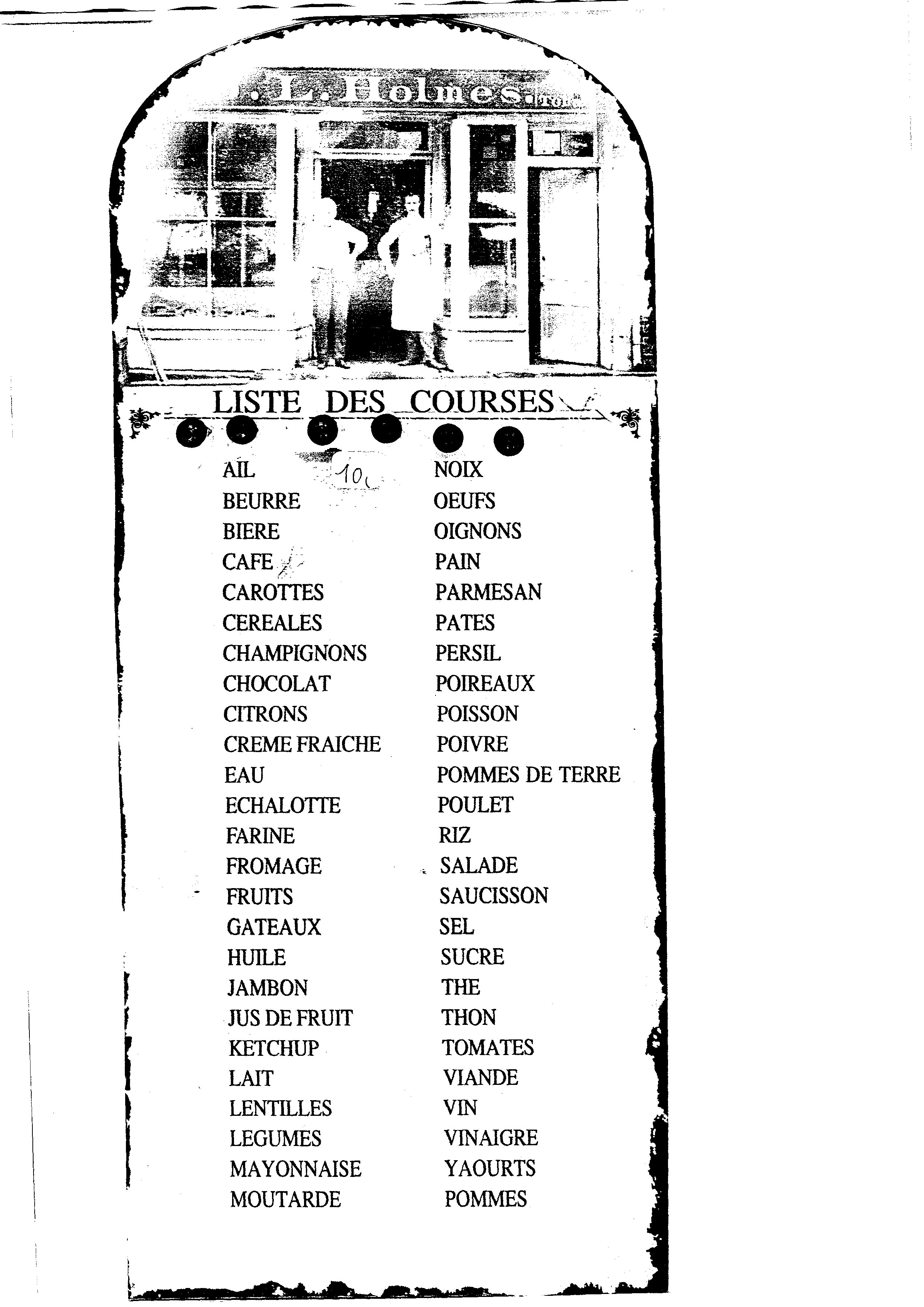 kan jag hjälpa er?je peux vous aider?tar man hand om er?on s’occupe de vous?behöver ni hjälp?vous avez besoin d’aide?jag skulle vilja ha lite hjälpje voudrais un peu d’aide svpjag vill bara titta liteje veux juste/seulement regarder un peujag letar efter en snygg blus till en väninnaje cherche un beau chemisier pour une amievilken färg önskar ni?quelle couleur désirez-vous?vilken är er favoritfärg?quelle est votre couleur préférée?vilken färg föredrar ni?quelle couleur préférez-vous?jag älskar bruntj’adore/j’aime le marronvilken är er storlek?quelle est votre taille? Quelle taille faites-vous?vilken är er skostorlek?quelle est votre pointure?*vilken storlek har ni på skorna?*vous chaussez du combien?jag har 49,4 i skostorlekje fais du 49,5se här en snygg grön skjortavoilà une belle chemise vertekan jag prova den?je peux l’essayer?kan jag få prova byxorna? Kan jag få prova dem?je peux essayer le pantalon? Je peux l’essayer?vill ni prova denna skjorta?vous voulez essayer cette chemise?vill ni prova den?vous voulez l’essayer?vill ni prova dessa skor?vous voulez essayer ces chaussures?vill ni prova dem?vous voulez les essayer?var är provhytten?où est la cabine?var är provhytterna?où sont les cabines d’essayages?de är därborta längst in i butikenelles sont là-bas au fond du magasinjaha, hur passar skjortan?alors, comment va la chemise?passar blusen er bra?le chemisier vous va bien?den är för bred/liten/kort/långil est trop large/petit/court/longtar ni de svarta byxorna? Tar ni dem?vous prenez le pantalon noir? Vous le prenez?ja, jag tar demoui, je le prendsdet är rea idagil y a les soldes aujourd’huifinns det inte andramodeller?il n’y a pas d’autres modèles?vi har inga mer vita skoron n’a plus de chaussures blancheströjapull (m)kjoljupe (f)klänningrobe (f)bluschemisier (m)skjortachemise (f)skochaussure (f)byxorpantalon (m)slipscravate (f)kepscasquette (f)strumporchaussettes (fpl)hattchapeau (m)undertröjamaillot (m)badbyxamaillot de bain (m)rockmanteau (m)rutigà carreauxblommigà fleursprickigà poisrandigà rayures, rayésjalécharpe (f)storlek, skostorlektaille (f), pointure (f) vilken fin grön blus !quel beau/joli chemisier vert !du har en vacker rutig klänningtu as une belle/jolie robe à poisjag har köpt en ny slipsj’ai acheté une nouvelle cravatejaha, vilken färg? det är en rosa slipsah bon, quelle couleur ? c’est une cravate rosejag gillar inte rosa slipsarje n’aime pas les cravates rosesvad gillar du för slags skor? qu’est-ce que tu aimes comme chaussures ?jag älskar gamla Converseskorj’adore/j’aime les vieilles chaussures Conversevad är det för något?qu’est-ce que c’est que ça ?du vet, det är jättepopulära skortu sais, ce sont des chaussures hyper populairesja, ok, jag förståroui, d’accord, je comprendsvilken storlek (inte skor!) har du?tu fais quelle taille ?/ quelle taille fais-tu ?/ quelle est ta taille ? jag har 56je fais du 56tycker du om randiga eller rutiga byxor?tu aimes les pantalons rayés (à rayures) ou les pantalons à carreaux ?jag föredrar prickiga skjortorje préfère les chemises à poisjaha, jag avskyr blommiga slipsarah bon, je déteste les cravates à fleursvad har du på dig?qu’est-ce que tu portes ?jag har svarta byxor, en randig skjorta och en gul kepsje porte un pantalon noir, une chemise rayée et une casquette jaunejag gillar dina gamla kläderj’aime tes vieux vêtements (fringues)det är kul att shoppac’est amusant/drôle/marrant de faire du shoppingnej, usch, det är tråkigtnon, berk, c’est ennuyeux/barbant/chiantberätta för varandra vilka kläder ni har på er, ni måste ta med färgernaberätta för varandra vilken typ av kläder ni gillar och avskyrvilken fin skjorta du har köpt!quelle belle/jolie chemise tu as achetée !tack, vill du prova skjortan?merci, tu veux essayer la chemise ?ja, jag vill prova denoui, je veux l’essayervarsågodvoilà/voici/tenezjaha, passar den på dig också?alors, elle te va aussi ?nej, den är för stor för mignon, elle est trop grande pour moivad tycker du om färgen då?qu’est-ce que tu penses de la couleur alors ?jag, jag gillar inte färgen, men för dig är det en perfekt färgmoi, je n’aime pas la couleur, mais pour toi c’est une couleur parfaitei en klädaffär:dans un magasin de vêtements :hejsan, kan jag hjälpa er?bonjour, je peux vous aider ?ja, jag skulle vilja titta på en blusoui, je voudrais regarder/voir un chemisierjavisst, vilken färg önskar ni?bien sûr, quelle couleur désirez-vous ?jag skulle vilja ha en svart blusje voudrais un chemisier noirhär har vi en vacker svart blusvoilà/voici un joli/beau chemisier noirja, kan jag få prova den?oui, je peux l’essayer ?javisst, provhytten är därborta till vänsterbien sûr, la cabine d’essayage dest là-bas à gauchetackmercijaha, passar blusen?alors, le chemisier (vous) va bien ?ja, den är perfektoui, il est parfaitvad äter du ?qu’est-ce que tu manges ?det är en varm smörgåsc’est un croque-monsieurvad är det ?qu’est-ce que c’est ?vad är det i den ?qu’est-ce qu’i l y a dedans ?vad är den gjord av ?de quoi est-il fait ?vilket är receptet ?quelle est la recette ?vad är det gjord av ?il est fait de quoi ?vad innehåller den ?il contient quoi ?den är gjord av...il est fait de....den innehålleril contientinnehållacontenirskinkadu jambonostdu fromagesmördu beurrebéchamelsåsde la sauce béchameldet är en slags smörgåsc’est une une sorte de sandwichdet är en grillad mackac’est un sandwich grilléen soppaune soupeen grytaun ragoûten blandning avun mélange deung. basen är gjord på grönsakerc’est à base de légumeshuvudingrediensenl’ingrédient principaldet behövs, man behöveril fautoljade l’huilemargarinde la margarinesaltdu selpeppardu poivreen pajune tarteen kaka, en tårtaun gâteaudet är en förrättc’est une entréeen rättun platen efterrättun dessertden är gräddad i ugnenil est cuit au fouri stekpannanà la poêlelåta kokafaire bouillirlåta smältafaire fondresmältafondresmältfondusteka, gräddacuireskalaéplucherskära, hugga, klippacouperskiva, skära i smala skivoréminceren bitun morceautillsättaajoutertillsätta (mer, igen)rajouterman tillsätteron ajoutesmeten, degenla pâtekyla av, kallnarefroidirlåta, lämnalaisserknäcka äggcasser les œufsskilja vitorna och gulornaséparer les blancs et les jaunesvispa äggenbattre les œufsblandamélangerbeströ medsaupoudrer desätta, ställa, läggamettrestekning, gräddningla cuissongratänggratin (m)gratineradgratinéköttde la viandefiskdu poissongrönsakerdes légumespotatispomme de terre (f)lökoignon (m)gurkaconcombre (m)en patéune terrineen salladune saladeråkost, råa grönsakerdes cruditésskaldjurdes crustacéshackahacherhackat kött, köttfärsde la viande hachéeråcrusmulamiette (f)tärnacouper en déen skivaune tranchepotatisgratänggratin dauphinoisvärmachaufferlåta värmafaire chaufferugnenle fouren mikrovågsugnun four à micro-ondesgrillenle grillrostad, grilladrôtibrynarevenirlåt brynafaites revenirsmåkoka, puttramijouterpå svag värmeà feu douxen grytkastrullune marmitekalvköttdu veaunötköttdu bœufmäktig, väl tilltagencopieux -euselättlégersmaklig, aptitligappétissantutsöktdélicieuxen formun mouleförvärmapré-chaufferunder locksous couverclebryna, göra gyllenbruntdorersmörabeurrermjölfarine (f)sockerdu sucresenapde la moutardedressingsauce vinaigrette (f)smaksättning, kryddningassaissonnement (m)kryddordes épicesknådapétrirbreda utétaleren liten bulleune boulettemospurée (f)timjandu thymlagerbladdu laurierdillaneth (m)persiljapersil (m)fastna, klistracolleren silun passoireknivcouteau (m)gaffelfourchette (f)skedcuiller (f) cuillère (f)sked med något i (en sked mjöl)cuillerée (f)mald peppardu poivre moulu mala - maldmoudre  - moulupå stark värmeà feu vifpå medelstark värmeà feu moyenen matsked med innehållune cuillerée à soupeen tesked med innehållune cuillerée à caféen vispun fouetvispgräddela crème Chantilly, la crème à fouettervaniljsåsla crème anglaiseröra omremuergryn (i t.ex. mjöl, sås), klumpgrumeau (m)florsockersucre glace (m)strösockersucre semoule (m)bitsockersucre en morceauxströbrödchapelure (f)klyfta (av vitlök)gousse (f)rivenrâpétjock - tjockleképais - épaisseur (f)hällaverserett lagerune coucheskal, skorpa, kantcroûte (f)dra ut, sträcka utétirerkvarter, klyfta (om äpple)quartier (m)ingrediensingrédient (m)mjukmoelleux syrligaciduléuppochnervänd, utspilldrenversémild, elegantsuaveen kastrullune casseroleen burk, en liten muggun poten mugg, en koppune tasseett glasun verreen flaskaune bouteilleen större mugg (frukostmugg)un bolliten skålun ramequinung. allt-i-allo-kastrullun fait-toutbehållare, skålrécipient (m)en nypaune pincéeköksredskap, kökstillbehörustensile de cuisine (m)(vid)brändcramébrinna, brännabrûlerett kylskåpun réfrigérateuren frysun congélateurmatvaraaliment (m)vaniljsockersucre vanillémjölklait (m)smörgås (med sött på)tartine (f)bre på en smörgåstartinersylt, marmeladconfiture (f)fördelarépartirkrossa, mosaécraserpajdegla pâte briséeklä, garneragarnirbitter, besk, mörk (om choklad)amer, amèrestrimlalanière (f)liten kastrullpoêlon (m)hejsan, kan jag hjälpa er?bonjour, je peux vous aider?nej, tack, jag vill bara titta litenon, merci, je veux juste regarder un peuja, jag letar efter en snygg skjortaoui, je cherche une jolie chemisesjälvklart, vilken storlek?bien sûr, quelle taille?jag har XLje prends du XL, s’il vous plaîtmycket bra, och vilken färg föredrar ni?très bien, et quelle couleur préférez-vous?jag tycker om gröntj’aime le vertse här en snygg grön skjortavoilà une jolie chemise verteja, inte illa, men finns det andra modeller?oui, pas mal, mais il y a d’autres modéles?ja, se här en annan snygg skjortaoui, voici une autre belle chemisemycket vacker, kan jag prova den?très jolie, je peux l’essayer?självklart, provhytten är därbortabien sûr, la cabine est là-bastackmercijaha, hur är skjortan?alors, comment va la chemise?perfekt, jag tar denparfait, je la prendsvilken tur, skjortan är på reaquelle chance, la chemise est en soldehur mycket kostar det?c’est combien?det kostar 6,50 euroc’est 6,50 eurosvarsågod 7 eurovoilà 7 eurostack och här är er växelmerci et voilà votre monnaietack och hej dåmerci et au revoirhej då och ha en trevlig dagau revoir et bonne journéetack detsamma, hej dåmerci, pareillement, au revoirmaträttplatätamangerhuvudrättplat principaltill förrättcomme entréevad är det i den? (vad finns i den)qu’est-ce qu’il y a dedans?vad är det i den? (vad finns i den)qu’est-ce qu’il y a dedans?det är kryddatc’est épicésaltatsalépepparpoivrelaga matfaire la cuisineförbereda matenpréparer les repasmatla cuisinevilken är din favoriträtt?vilken är din favoriträtt?quel estton plat préféré?quel estton plat préféré?jag älskar potatisgratäng och du?jag älskar potatisgratäng och du?j’adore le gratin dauphinois et toi?j’adore le gratin dauphinois et toi?jag gillar löksoppajag gillar löksoppaj’aime la soupe à l’oignonj’aime la soupe à l’oignonjag gillar inte ”quiche lorraine”jag gillar inte ”quiche lorraine”je n’aime pas la quiche lorraineje n’aime pas la quiche lorrainevad är det?vad är det?qu’est-ce que c’est?qu’est-ce que c’est?det är en slags pajdet är en slags pajc’est une sorte de tartec’est une sorte de tartevad är det i den?vad är det i den?qu’est-ce qu’il y a dedans?qu’est-ce qu’il y a dedans?det är ost och skinkadet är ost och skinkail y a du fromage et du jambonil y a du fromage et du jambondet verkar gott (avoir l’air)det verkar gott (avoir l’air)ça a l’air bonça a l’air bonnej, jag gillar det intenej, jag gillar det intenon, moi je ne l’aime pasnon, moi je ne l’aime pastycker du om fisk?tycker du om fisk?tu aimes le poisson?tu aimes le poisson?nej, jag avskyr fisknej, jag avskyr fisknon, je déteste le poissonnon, je déteste le poissonäter du ingen fisk?äter du ingen fisk?tu ne manges aucun poisson? (pas de poisson)tu ne manges aucun poisson? (pas de poisson)absolut inteabsolut inteabsolument pasabsolument pasgillar du inte skaldjur heller?gillar du inte skaldjur heller?tu n’aimes pas les crustacés non plus ?tu n’aimes pas les crustacés non plus ?nej, och du?nej, och du?non, et toi?non, et toi?jag älskar skaldjurjag älskar skaldjurj’adore les crustacésj’adore les crustacésäter du ofta fisk?äter du ofta fisk?tu manges souvent du poisson?tu manges souvent du poisson?jag äter fisk minst 3 gånger i veckanjag äter fisk minst 3 gånger i veckanje manhe du poisson au moins trois fois par semaineje manhe du poisson au moins trois fois par semaineblää, du äter konstig matblää, du äter konstig matbeurk, tu manges d ela cuisine bizarrebeurk, tu manges d ela cuisine bizarredet är viktigt att äta fiskdet är viktigt att äta fiskc’est important de manger du poissonc’est important de manger du poissonvarför?varför?pourquoi?pourquoi?det finns mycket vitaminer i fiskdet finns mycket vitaminer i fiskil y a beaucoup de vitamines dans le poissonil y a beaucoup de vitamines dans le poissonäter du grönsaker då?äter du grönsaker då?tu manges des légumes alors?tu manges des légumes alors?ja, ibland men inte så oftaja, ibland men inte så oftaoui, parfois mais pas si souventoui, parfois mais pas si souventvad gillar du för grönsaker?vad gillar du för grönsaker?qu’est-ce que tu aimes comme légumes ?qu’est-ce que tu aimes comme légumes ?jag tycker om paprika och purjolökjag tycker om paprika och purjolökj’aime le poivron et le poireauj’aime le poivron et le poireaukänner du till purjolökspaj?känner du till purjolökspaj?tu connais la tarte aux poireaux?tu connais la tarte aux poireaux?nej, är det gott?nej, är det gott?non, c’est bon?non, c’est bon?mycket gottmycket gotttrès bontrès bonvet du hur man gör en ostfondy?vet du hur man gör en ostfondy?tu sais comment on fait une fondue savoyarde?tu sais comment on fait une fondue savoyarde?ja, det är lättja, det är lättoui, c’est facileoui, c’est facileman tar tre olika ostarman tar tre olika ostaron prend trois fromages différentson prend trois fromages différentsoch sedan?och sedan?et ensuite?et ensuite?man låter smälta osten (fondre) i en kastrullman låter smälta osten (fondre) i en kastrullon fait/laisse fondre le fromage dans une casseroleon fait/laisse fondre le fromage dans une casserolesalt och peppar?salt och peppar?du sel et du poivre?du sel et du poivre?självklart, man tillsätter lite vitt vin ocksåsjälvklart, man tillsätter lite vitt vin ocksåbien sûr, on ajoute un peu de vin blanc aussibien sûr, on ajoute un peu de vin blanc aussiär det nödvändigt?är det nödvändigt?c’est nécessaire?c’est nécessaire?ja, men du blir inte full av det vinetja, men du blir inte full av det vinetoui, mais tu ne deviens pas ivre de ce vinoui, mais tu ne deviens pas ivre de ce vinnej, men jag tycker inte om smaken av vinnej, men jag tycker inte om smaken av vinnon, mais je n’aime pas le goût du vinnon, mais je n’aime pas le goût du vinnär osten är smält skär man bröd (couper=skära)när osten är smält skär man bröd (couper=skära)quand le fromage a fondu, on coupe du painquand le fromage a fondu, on coupe du painsedan doppar man (tremper) brödet i ostensedan doppar man (tremper) brödet i ostenensuite on trempe le pain dans le fromageensuite on trempe le pain dans le fromagepossibleimpossibleutileinutilebienexcellentsupermagnifiqueformidablefantastiquegénialextraordinaireincroyableprobableétonnantmerveilleuxsplendidebrillantsensationnelahurissantextrachouetteparfaitterriblehorribleaffreuxlamentableépouvantablepitoyablepénibletristenavrantridiculeidiotbêteconstupidecingléfoudommagedésespérénécessairedangereuxviolentcalmesympatranquillenul, nullepas terriblechiantcompréhensibleinimaginablegravesérieuxinacceptablediscutablelimiteexagéréfaiblepassionnantintéressantéducatifdrôlemarrantamusantsympagentilméchantfaisableimportantdégueulassedégoûtantécœurant gênantignobleembêtanténervantabominabledivertissantfatigant